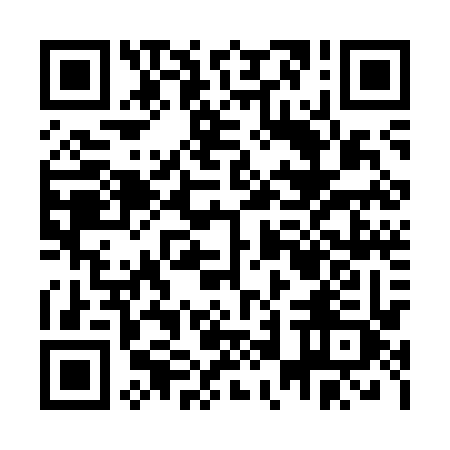 Prayer times for Nowe Winogrady Wschod, PolandMon 1 Apr 2024 - Tue 30 Apr 2024High Latitude Method: Angle Based RulePrayer Calculation Method: Muslim World LeagueAsar Calculation Method: HanafiPrayer times provided by https://www.salahtimes.comDateDayFajrSunriseDhuhrAsrMaghribIsha1Mon4:246:2612:565:237:279:212Tue4:216:2312:565:247:299:243Wed4:186:2112:555:257:319:264Thu4:156:1912:555:267:329:285Fri4:126:1712:555:287:349:316Sat4:096:1412:545:297:369:337Sun4:066:1212:545:307:389:368Mon4:036:1012:545:317:399:389Tue4:006:0712:545:337:419:4110Wed3:576:0512:535:347:439:4311Thu3:536:0312:535:357:459:4612Fri3:506:0112:535:367:469:4813Sat3:475:5812:535:377:489:5114Sun3:445:5612:525:397:509:5315Mon3:415:5412:525:407:519:5616Tue3:375:5212:525:417:539:5917Wed3:345:4912:525:427:5510:0118Thu3:315:4712:515:437:5710:0419Fri3:275:4512:515:447:5810:0720Sat3:245:4312:515:458:0010:1021Sun3:205:4112:515:478:0210:1322Mon3:175:3912:515:488:0410:1623Tue3:135:3712:505:498:0510:1924Wed3:105:3412:505:508:0710:2225Thu3:065:3212:505:518:0910:2526Fri3:025:3012:505:528:1110:2827Sat2:595:2812:505:538:1210:3128Sun2:555:2612:505:548:1410:3429Mon2:515:2412:505:558:1610:3730Tue2:475:2212:495:568:1710:41